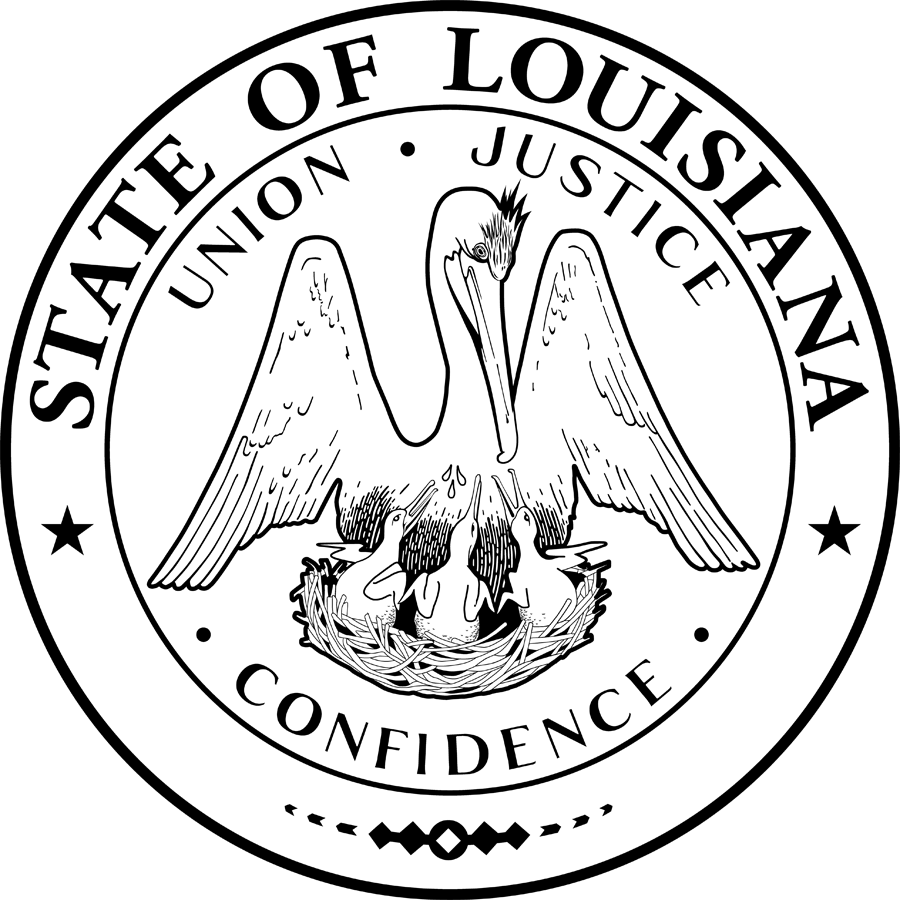 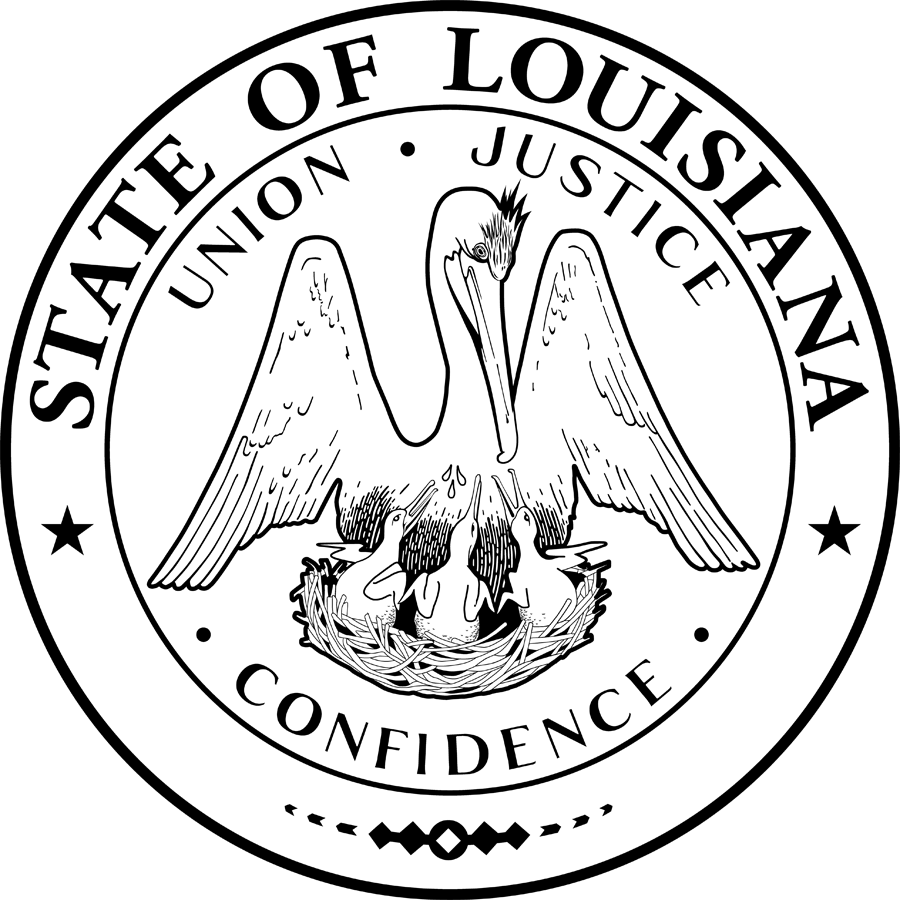 Wednesday August 23, 2023 3:30PM – 6:30PM Hybrid (In-person and ZOOM) Location: Bienville Building 628 N 4th St. Baton Rouge, LA 70802 (Room 581) Bienville Building Parking Instructions: Park in the Galvez Garage. All visitors/guest attending a meeting at the Bienville Building (BB) are required to check in at the BB Front security desk.  Upon arrival, must have your license plate number (within 30 minutes of parking in the Galvez Parking Garage) and the BB Front Desk Security Guard will provide them a QR code to validate their parking as they check in for their visitor's badge. Failure to properly check in could result in a ticket. ZOOM Meeting Link here  Meeting ID: 873 0057 1045Passcode: xk7kLiLive/Remote captions will be accessible via the ZOOM linkAgendaCall to order Roll Call/Introductions Approval of AgendaPublic CommentsNew Business Interpreter Ad Hoc Committee Overview & Objectives Rulemaking Timeline  Rulemaking – Educational & Court Interpreter Template Educational Interpreter rules section Section 3 Minimum standards qualification requirements and registration  Section 4 Provisional Educational Interpreter Standards Section 5 Qualified/Preferred Educational Interpreter Standards Section 6 Accepted Certificates Future meeting dates Announcements AdjournNote: The order of the agenda may not be followed as listed in order to accommodate presenter schedules.American Sign Language (ASL) Interpreters and live/remote captioning will be provided. Presenters, members, and guests may submit requests for additional accessibility and accommodations prior to a scheduled meeting. Please submit a request to jazmyne.lemar@la.gov at least one week prior to the meeting with details of the requested accommodations.In lieu of verbal public comment, individuals may submit a prepared statement in accordance with Senate Rule 13.79. Statements should be emailed to jana.broussard@la.gov and must be received at least 24 hours prior to the meeting to be included in the record for the meeting.